CONSTATĂRI MAJOREComparând Matricea de acțiuni SNOFM cu planurile de acțiuni 2017 și 2018, putem observa că doar jumătate din acțiunile prevăzute în Matricea de acțiuni SNOFM au fost incluse în planurile anuale.Sinteza gradului de realizare a indicatorilorTrezește îngrijorare calitatea joasă în realizării unor acțiui, de exemplu ”2.4.1. Monitorizarea şi controlul procesului de asigurare a accesului fizic al persoanelor cu dizabilităţi în instituţiile de învăţămînt” Se constată inacesibilitatea instituțiilor publice și nerespectarea reglementărilor naționale de accesibilitate în cazul realizării lucrărilor de renovare a instituțiilor de învățământ.Toate activitățile planificate pentru anul 2018 au fost ”în limitele mijloacelor financiare alocate”. Se recomandă de a identifica resurse financiare pentru realizarea activităților în special pentru: îmbunătățirea accesibilității instituțiilor educaționale, creșterea accesibilității serviciilor STOFMRECOMANDĂRI 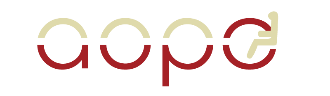 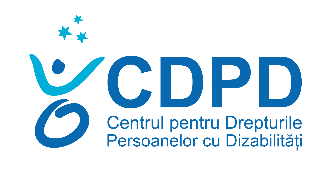 AcțiuneaRealizatăParțial realizată/în curs de realizareNerealizată1.4.1.Elaborarea și promovarea proiectului Hotărârii de Guvern cu privire la aprobarea Regulamentului de funcționare a Comisiei naționale pentru antreprenoriatul social1.7.2. Calcularea indicatorilor privind ocuparea persoanelor cu dizabilităţi2.1.2. Dezvoltarea a 4 centre de ghidare în carieră în cadrul structurilor Agenţiei Naţionale pentru Ocuparea Forţei de Muncă2.4.1 Monitorizarea şi controlul procesului de asigurare a accesului fizic al persoanelor cu dizabilităţi în instituţiile de învăţămînt2.4.2. Asigurarea instituţiilor de învăţămînt profesional cu resurse didactice, echipamente, programe, condiţii adaptate necesităţilor persoanelor cu dizabilităţi3.4.9. Suport la angajarea în cîmpul muncii a persoanelor din grupurile vulnerabile: persoane cu dizabilităţi, persoane eliberate din detenţie, persoane de etnie romă, tineri pînă la 25 ani3.4.10. Organizarea campaniilor de informare şi sensibilizare a societăţii, angajatorilor, partenerilor sociali cu privire la integrarea pe piaţa muncii a persoanelor cu dizabilităţi, tinerilor, migranţilor şi a victimelor traficului de fiinţe umaneTotal232MSMPSInițierea aprobării unei Hotârâri de Guvern privind completarea SNOFM pentru a stabili /revedea țintele majore 11 și 12. Mai cu seamă că SNOFM prevede faptul că țintele vor fi revizuite la mijlocul termenului de implementare a Strategiei.A asigura că în planurile anuale să fie prevăzute toate acțiunile planificate în Matricea de acțiuni SNOFM, pentru realizarea corespunzătoare a obiectivelor și țintelor SNOFM.Doar jumătate de acțiunile privind persoanele cu dizabilități prevăzute în Matricea STOFM pentru anul 2018 au fost incluse în Planul de acțiuni 2018. Pentru a asigura realizarea țintelor STOFM privind creșterea angajării este important ca acțiunile să nu fie omise: în special acțiuni legate de îmbunătățirea accesului la sediile STOFM pentru persoanele cu dizabilități, adaptarea serviciilor STOFM la necesitățile persoanelor cu dizabilități, oferirea serviciilor de angajare asistată, măsuri afirmative,  creșterea oportunităților de auto-angajare pentru persoanele cu dizabilități etc.Îmbunătățirea bazelor de date pentru o utilizare mai eficientă a datelor administrative deținute de CNAS și de Consiliul Național pentru Determinarea Dizabilității și Capacităii de Muncă, pentru a obține date dezagregate privind persoanele cu dizabilitățiBNSÎmbunătățirea colectării datelor statistice privind persoanele cu dizabilități. Aplicarea setului de întrebări recomandat de UN Washington Group on Disability la colectarea datelor statistice privind persoanele cu dizabilități. MEIRealizarea măsurilor pentru dezvoltarea antreprenoriatului social, inclusiv prin:Creşterea gradului de conștientizare şi informare a agenţilor economici şi publicului larg cu privire la efectele economiei sociale.Dezvoltarea capacităţilor autorităţilor publice locale pentru promovarea întreprinderilor socialeElaborarea unei Strategii Naționale Intersectoriale de Dezvoltare a Antreprenorialului SocialSimplificarea procedurilor de obținere a statului de întreprindere socială Reglementarea legislativă a unui set de facilități fiscale și non-fiscale (în special pentru întreprinderile sociale de inserție) etc.AOFMAdaptarea serviciilor de orientare profesională și ghidare în carieră oferite de Centrele de Ghidare, în carieră la necesitățile persoanele cu dizabilități.  Instruirea personalului Centrelor de ghidare în carieră și STOFM pentru a lucra cu persoane cu dizabilități.Colectarea datelor privind persoanele cu dizabilități, beneficiari ai Centrelor de ghidare în carieră și STOFM. Crearea unei baze de date electronice pentru evidența beneficiarilor în căutarea unui loc de muncă.A asigura că în planurile anuale să fie prevăzute toate acțiunile planificate în Matricea de acțiuni SNOFM, pentru a asigura realizarea corespunzătoare a obiectivelor și țintelor SNOFMDezvoltarea serviciilor de suport în angajare, adaptate pentru persoanele cu dizabilități.Sporirea imaginii pozitive a angajării în câmpul muncii a persoanelor cu dizabilități Campaniile de informare să fie direcționate către angajatori și societatea în general. Pentru a spori eficiența lor, campaniile să aibă un mesaj, grup țintă, mijloace de comunicare etc. Campaniile ar putea fi planificate la nivel național de AOFM și realizate pe o perioadă de câțiva ani cu ajutorul STOFM.Includerea acțiunilor menționate în Planul Anual de acțiuni al ANOFMMECCMonitorizarea accesibilizării instituțiilor educaționale prin: stabilirea unor indicatori realizabili, dar care vor permite atingerea unui progres în implementare măsurilor prevăzute de SNOFM; a asigurara respectarea normativelor naționale în accesibilitate în realizarea lucrărilor de reparație a clădirilor. Integrarea graduală a altor instituții in proiectul pilot de dezvoltare educației profesionale inclusive și extinderea bunelor practici și pentru alte instituții de învățământ profesional